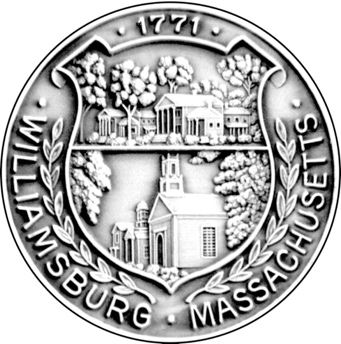 POSTED IN ACCORDANCE WITH THE PROVISIONSOF MGL 30A §§18-25Williamsburg Council on Aging Advisory Board Weds. 	October 18,	 				2023              12:15	PM Day of Week		Month		Date		Year		TimePlace of Meeting: Williamsburg Town OfficesAGENDAI. Review and vote on Minutes of the Meeting of Sept. 20, 2023II. Director's ReportGrants Outreach, etc.III. Staff InputIV. Old BusinessLogistics/volunteers for Oct. 21 Gen Silent eventIV. New BusinessNew full member needed for COA Board.New Highland Valley rep needed.Any Other BusinessVI. Adjourn The next meeting will be held Wed., Nov. 15, 2023 at the Williamsburg Town Offices